Conférence de presse du jeudi 1er juillet 2021 à 8h30 à la Maison de l’Amérique Latine – 217 boulevard St-Germain 75008 ParisComment relancer la géothermie en maison individuelleTravaux réalisés en collaboration avec l'Ademe, l'AFPG, le BRGM et la FNCCRSave the dateJeudi 1er juillet 2021 
Maison de l’Amérique Latine 
Une réponse à la RE2020 : la parcelle disponible avec son raccordement pour la pompe à chaleur 
Du concept au démonstrateurConférence AFPAC - Géothermie3 types d'arguLotisseurs / Batisseurs / particuliersArgu coté pro lotisseurVérifier liste des présentsRelances prévuesPlanningRetour des pwt lundi 28 juin au plus tardDemander à la Maison de l’Amérique Latine le matériel pour mixte visioProchaine réunion mardi 29 juin de 14h à 15h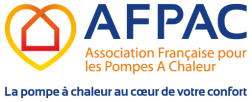 Association Française pour les Pompes A ChaleurSiège : 31 rue du Rocher - 75008 PARIS
Tél. : 01 42 93 52 25 - contact@afpac.org - Site www.afpac.orgAssociation Française pour les Pompes A ChaleurSiège : 31 rue du Rocher - 75008 PARIS
Tél. : 01 42 93 52 25 - contact@afpac.org - Site www.afpac.orgAssociation Française pour les Pompes A ChaleurSiège : 31 rue du Rocher - 75008 PARIS
Tél. : 01 42 93 52 25 - contact@afpac.org - Site www.afpac.org
compte-rendu 
Instance  GT Relance Géothermie AFPAC-AFPG-FNCCRDate :      Lundi 14 juin 2021Horaires : 10h- 11hInstance  GT Relance Géothermie AFPAC-AFPG-FNCCRDate :      Lundi 14 juin 2021Horaires : 10h- 11hÉmetteur Secrétariat de l'AFPACResponsable de la réunionGérard CHARNEYParticipants:Christophe LUTTMANN     luttmann@weishaupt.fr                         AFPGPatrice LANDOLT                 p.landolt@geoforage.fr                           AFPG Guillaume PERRIN              g.perrin@fnccr.asso.fr                              FNCCROlivier CAZEAUX                contact@freeheat.frFanny BRANCHU                f.branchu@brgm.fr                                     BRGMNicolas JAUBERT                nicolas.jaubert@nibe.fr                           NIBEGérard CHARNEY               gerard.charney@edf.fr                            AFPACEvelyne BECHTEL -             bechtel.e@daikin.fr                                  AFPACVéronique VAVRAND         contact@afpac.org                                  AFPACAbsentsJean-Loup LACROIX - Géothermie <jl.lacroix@strategeo-conseil.fr>, Thierry BERTRAND - SOFATH <t.bertrand@sofath.com>, Astrid CARDONAMAESTRO - ADEME <astrid.cardonamaestro@ademe.fr>, Amaury FIEVEZ - FNCCR <a.fievez@fnccr.asso.fr>, Participants:Christophe LUTTMANN     luttmann@weishaupt.fr                         AFPGPatrice LANDOLT                 p.landolt@geoforage.fr                           AFPG Guillaume PERRIN              g.perrin@fnccr.asso.fr                              FNCCROlivier CAZEAUX                contact@freeheat.frFanny BRANCHU                f.branchu@brgm.fr                                     BRGMNicolas JAUBERT                nicolas.jaubert@nibe.fr                           NIBEGérard CHARNEY               gerard.charney@edf.fr                            AFPACEvelyne BECHTEL -             bechtel.e@daikin.fr                                  AFPACVéronique VAVRAND         contact@afpac.org                                  AFPACAbsentsJean-Loup LACROIX - Géothermie <jl.lacroix@strategeo-conseil.fr>, Thierry BERTRAND - SOFATH <t.bertrand@sofath.com>, Astrid CARDONAMAESTRO - ADEME <astrid.cardonamaestro@ademe.fr>, Amaury FIEVEZ - FNCCR <a.fievez@fnccr.asso.fr>, Participants:Christophe LUTTMANN     luttmann@weishaupt.fr                         AFPGPatrice LANDOLT                 p.landolt@geoforage.fr                           AFPG Guillaume PERRIN              g.perrin@fnccr.asso.fr                              FNCCROlivier CAZEAUX                contact@freeheat.frFanny BRANCHU                f.branchu@brgm.fr                                     BRGMNicolas JAUBERT                nicolas.jaubert@nibe.fr                           NIBEGérard CHARNEY               gerard.charney@edf.fr                            AFPACEvelyne BECHTEL -             bechtel.e@daikin.fr                                  AFPACVéronique VAVRAND         contact@afpac.org                                  AFPACAbsentsJean-Loup LACROIX - Géothermie <jl.lacroix@strategeo-conseil.fr>, Thierry BERTRAND - SOFATH <t.bertrand@sofath.com>, Astrid CARDONAMAESTRO - ADEME <astrid.cardonamaestro@ademe.fr>, Amaury FIEVEZ - FNCCR <a.fievez@fnccr.asso.fr>, Participants:Christophe LUTTMANN     luttmann@weishaupt.fr                         AFPGPatrice LANDOLT                 p.landolt@geoforage.fr                           AFPG Guillaume PERRIN              g.perrin@fnccr.asso.fr                              FNCCROlivier CAZEAUX                contact@freeheat.frFanny BRANCHU                f.branchu@brgm.fr                                     BRGMNicolas JAUBERT                nicolas.jaubert@nibe.fr                           NIBEGérard CHARNEY               gerard.charney@edf.fr                            AFPACEvelyne BECHTEL -             bechtel.e@daikin.fr                                  AFPACVéronique VAVRAND         contact@afpac.org                                  AFPACAbsentsJean-Loup LACROIX - Géothermie <jl.lacroix@strategeo-conseil.fr>, Thierry BERTRAND - SOFATH <t.bertrand@sofath.com>, Astrid CARDONAMAESTRO - ADEME <astrid.cardonamaestro@ademe.fr>, Amaury FIEVEZ - FNCCR <a.fievez@fnccr.asso.fr>, Participants:Christophe LUTTMANN     luttmann@weishaupt.fr                         AFPGPatrice LANDOLT                 p.landolt@geoforage.fr                           AFPG Guillaume PERRIN              g.perrin@fnccr.asso.fr                              FNCCROlivier CAZEAUX                contact@freeheat.frFanny BRANCHU                f.branchu@brgm.fr                                     BRGMNicolas JAUBERT                nicolas.jaubert@nibe.fr                           NIBEGérard CHARNEY               gerard.charney@edf.fr                            AFPACEvelyne BECHTEL -             bechtel.e@daikin.fr                                  AFPACVéronique VAVRAND         contact@afpac.org                                  AFPACAbsentsJean-Loup LACROIX - Géothermie <jl.lacroix@strategeo-conseil.fr>, Thierry BERTRAND - SOFATH <t.bertrand@sofath.com>, Astrid CARDONAMAESTRO - ADEME <astrid.cardonamaestro@ademe.fr>, Amaury FIEVEZ - FNCCR <a.fievez@fnccr.asso.fr>, BienvenuePrésident AFPACRE2020 - Comment s'inscrit la géothermie RE 2020Repositionner la Géothermie par rapport à la RE2020 Virginie qui transmet à Xavier [Mock] (ou Jean Jacques)Et Gérard CharneyPresentation concept pour répondre au besoinAvec argu et doc préparésValidation / caution ADEME et BRGM Solutions (chacun un axe)Dispositifs financiersRessources et technoOrganisation territorialeFanny (ou Timothée Dupeigne) BRGMGuillaume Perrin AstridPartage Expérience - 2 REX complémentairesPartage experience étude chiffrées inspirées de cas réelsPatrice (AFPG) et Olivier CazeauxConclusion Président AFPACQ/R des journalistes14/06 Validation orateurs et ODJ18/06Retour des éléments ppt / Word21 -25/06A/R sur les ppt29/0614h répétition sur table01/07Conférence de presse01-10/07Surveillance Audrey AFPAC Géothermie day by day à contact@afpac.org10/07 publication sur site